Reformierte Kirchen Bern-Jura-SolothurnSuchergebnisse für "Gemeinschaft"Autor / TitelJahrMedientypSignatur / Standort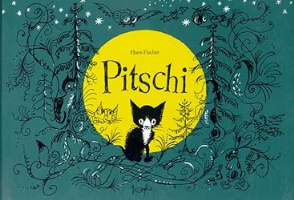 Fischer, HansPitschi1988BilderbuchGemeinschaft